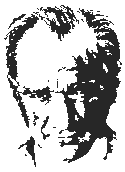 2022 – 2023 EĞİTİM ÖĞRETİM YILI3/A SINIFI FEN BİLİMLERİ DERSİÜNİTELENDİRİLMİŞ YILLIK PLAN Sınıf Öğretmeni    								         OLUR								…./09/2022    Okul Müdürü	Ünite No: 1Ünite No: 1Ünite No: 1GEZEGENİMİZİ TANIYALIMGEZEGENİMİZİ TANIYALIMGEZEGENİMİZİ TANIYALIMGEZEGENİMİZİ TANIYALIMGEZEGENİMİZİ TANIYALIMGEZEGENİMİZİ TANIYALIMGEZEGENİMİZİ TANIYALIMSÜRESÜRESÜREKAZANIMLARETKİNLİK & KONULARÖĞRENME ÖĞRETME YÖNTEM VE TEKNİKLERİKULLANILAN EĞİTİM TEKNOLOJİLERİ ARAÇ VE GEREÇLERAÇIKLAMALARBELİRLİ GÜN VE HAFTALARVEATATÜRKÇÜLÜK KONULARIÖLÇME VE DEĞERLENDİRMEAYHAFTASAATKAZANIMLARETKİNLİK & KONULARÖĞRENME ÖĞRETME YÖNTEM VE TEKNİKLERİKULLANILAN EĞİTİM TEKNOLOJİLERİ ARAÇ VE GEREÇLERAÇIKLAMALARBELİRLİ GÜN VE HAFTALARVEATATÜRKÇÜLÜK KONULARIÖLÇME VE DEĞERLENDİRMEEYLÜL(1.HAFTA)12 Eylül – 16 Eylül3 SAATF.3.1.1.1. Dünya’nın şeklinin küreye benzediğinin farkına varır.F.3.1.1.2. Dünya’nın şekliyle ilgili model hazırlar.Dünya'nın Şekli* Dünya'nın Şekli Küreye Benzer1.Anlatım2.Tüme varım3. Tümdengelim4. Grup tartışması5. Gezi gözlem6. Gösteri7. Soru yanıt8. Örnek olay9. Beyin fırtınası10. Canlandırma11. Grup çalışmaları12. Oyunlar13. Rol yapma14. CanlandırmaA. Yazılı Kaynaklar1. Fen Bilimleri Ders Kitabımız2. Ansiklopediler3. Güncel yayınlar4. Öykü, hikâye kitaplarıB. Kaynak kişiler1.Öğretmenler2. Aile bireyleriC. Görsel Kaynaklar1. Video2. Etkinlik örnekleri3. Bilgisayar vb.D.EBADünya’nın şekli ile ilgili geçmişteki görüşler belirtilir.Dünya’nın katmanlardan oluştuğuna değinilir.İlköğretim HaftasıGözlem FormuEYLÜL(2-3.HAFTA)19 Eylül – 30 Eylül6 SAATF.3.1.2.1. Dünya’nın yüzeyinde karaların ve suların yer aldığını kavrar.F.3.1.2.2. Dünya’da etrafımızı saran bir hava katmanının bulunduğunu açıklar.F.3.1.2.3. Dünya yüzeyindeki kara ve suların kapladığı alanları model üzerinde karşılaştırır.Dünya'nın Yapısı* Dünya'nın Katmanları* Karaların ve Suların Kapladığı Alanlar1.Anlatım2.Tüme varım3. Tümdengelim4. Grup tartışması5. Gezi gözlem6. Gösteri7. Soru yanıt8. Örnek olay9. Beyin fırtınası10. Canlandırma11. Grup çalışmaları12. Oyunlar13. Rol yapma14. CanlandırmaA. Yazılı Kaynaklar1. Fen Bilimleri Ders Kitabımız2. Ansiklopediler3. Güncel yayınlar4. Öykü, hikâye kitaplarıB. Kaynak kişiler1.Öğretmenler2. Aile bireyleriC. Görsel Kaynaklar1. Video2. Etkinlik örnekleri3. Bilgisayar vb.D.EBAGözlem Formu*Öğrendiklerimizi Değerlendirelim (Sayfa 27)Ünite No: 2Ünite No: 2Ünite No: 2BEŞ DUYUMUZBEŞ DUYUMUZBEŞ DUYUMUZBEŞ DUYUMUZBEŞ DUYUMUZBEŞ DUYUMUZBEŞ DUYUMUZSÜRESÜRESÜREKAZANIMLARETKİNLİK & KONULARÖĞRENME ÖĞRETME YÖNTEM VE TEKNİKLERİKULLANILAN EĞİTİM TEKNOLOJİLERİ ARAÇ VE GEREÇLERAÇIKLAMALARBELİRLİ GÜN VE HAFTALARVEATATÜRKÇÜLÜK KONULARIÖLÇME VE DEĞERLENDİRMEAYHAFTASAATKAZANIMLARETKİNLİK & KONULARÖĞRENME ÖĞRETME YÖNTEM VE TEKNİKLERİKULLANILAN EĞİTİM TEKNOLOJİLERİ ARAÇ VE GEREÇLERAÇIKLAMALARBELİRLİ GÜN VE HAFTALARVEATATÜRKÇÜLÜK KONULARIÖLÇME VE DEĞERLENDİRMEEKİM(4-5.HAFTA)3 Ekim – 14 Ekim6 SAATF.3.2.1.1. Duyu organlarının önemini fark eder.F.3.2.1.2. Duyu organlarının temel görevlerini açıklar.F.3.2.1.3. Duyu organlarının sağlığını korumak için yapılması gerekenleri açıklar.Duyu Organları ve Görevleri* Duyu Organlarını Tanıyalım* Duyu Organlarının Temel Görevleri* Duyu Organlarının Sağlığı1.Anlatım2.Tüme varım3. Tümdengelim4. Grup tartışması5. Gezi gözlem6. Gösteri7. Soru yanıt8. Örnek olay9. Beyin fırtınası10. Canlandırma11. Grup çalışmaları12. Oyunlar13. Rol yapma14. CanlandırmaA. Yazılı Kaynaklar1. Fen Bilimleri Ders Kitabımız2. Ansiklopediler3. Güncel yayınlar4. Öykü, hikâye kitaplarıB. Kaynak kişiler1.Öğretmenler2. Aile bireyleriC. Görsel Kaynaklar1. Video2. Etkinlik örnekleri3. Bilgisayar vb.D.EBADuyu organlarının yapısal ayrıntısına girilmez.Duyu organları arasındaki ilişki açıklanır.Duyu organlarına ait hastalıklara girilmez.Hayvanları Koruma Günü (4 Ekim)Gözlem FormuÖğrendiklerimizi Değerlendirelim (Sayfa 41)Ünite No: 3Ünite No: 3Ünite No: 3KUVVETİ TANIYALIMKUVVETİ TANIYALIMKUVVETİ TANIYALIMKUVVETİ TANIYALIMKUVVETİ TANIYALIMKUVVETİ TANIYALIMKUVVETİ TANIYALIMSÜRESÜRESÜREKAZANIMLARETKİNLİK & KONULARÖĞRENME ÖĞRETME YÖNTEM VE TEKNİKLERİKULLANILAN EĞİTİM TEKNOLOJİLERİ ARAÇ VE GEREÇLERAÇIKLAMALARBELİRLİ GÜN VE HAFTALARVEATATÜRKÇÜLÜK KONULARIÖLÇME VE DEĞERLENDİRMEAYHAFTASAATKAZANIMLARETKİNLİK & KONULARÖĞRENME ÖĞRETME YÖNTEM VE TEKNİKLERİKULLANILAN EĞİTİM TEKNOLOJİLERİ ARAÇ VE GEREÇLERAÇIKLAMALARBELİRLİ GÜN VE HAFTALARVEATATÜRKÇÜLÜK KONULARIÖLÇME VE DEĞERLENDİRMEEKİM(6-7.HAFTA)17 Ekim – 28 Ekim6 SAATF.3.3.1.1. Hareket eden varlıkları gözlemler ve hareket özelliklerini ifade eder.Varlıkların Hareket Özellikleri* Varlıkların Hareket Özellikleri1.Anlatım2.Tüme varım3. Tümdengelim4. Grup tartışması5. Gezi gözlem6. Gösteri7. Soru yanıt8. Örnek olay9. Beyin fırtınası10. Canlandırma11. Grup çalışmaları12. Oyunlar13. Rol yapma14. CanlandırmaA. Yazılı Kaynaklar1. Fen Bilimleri Ders Kitabımız2. Ansiklopediler3. Güncel yayınlar4. Öykü, hikâye kitaplarıB. Kaynak kişiler1.Öğretmenler2. Aile bireyleriC. Görsel Kaynaklar1. Video2. Etkinlik örnekleri3. Bilgisayar vb.D.EBAVarlıkların hareket özellikleri; hızlı, yavaş, dönen, sallanan ve yön değiştiren şeklinde nitelendirilir.Cumhuriyet Bayramı (29 Ekim)Gözlem FormuEKİM - KASIM(8.HAFTA)31 Ekim – 4 Kasım3 SAATF.3.3.2.1. İtme ve çekmenin birer kuvvet olduğunu deneyerek keşfeder.Cisimleri Hareket Ettirme ve Durdurma* İtme ve Çekme Kuvveti1.Anlatım2.Tüme varım3. Tümdengelim4. Grup tartışması5. Gezi gözlem6. Gösteri7. Soru yanıt8. Örnek olay9. Beyin fırtınası10. Canlandırma11. Grup çalışmaları12. Oyunlar13. Rol yapma14. CanlandırmaA. Yazılı Kaynaklar1. Fen Bilimleri Ders Kitabımız2. Ansiklopediler3. Güncel yayınlar4. Öykü, hikâye kitaplarıB. Kaynak kişiler1.Öğretmenler2. Aile bireyleriC. Görsel Kaynaklar1. Video2. Etkinlik örnekleri3. Bilgisayar vb.D.EBAKızılay Haftası (29 Ekim-4 Kasım)Gözlem FormuKASIM(9.HAFTA)7 Kasım – 11 Kasım3 SAATF.3.3.2.2. İtme ve çekme kuvvetlerinin hareket eden ve duran cisimler üzerindeki etkilerini gözlemleyerek kuvveti tanımlar.Cisimleri Hareket Ettirme ve Durdurma* İtme ve Çekme Kuvvetinin Etkileri1.Anlatım2.Tüme varım3. Tümdengelim4. Grup tartışması5. Gezi gözlem6. Gösteri7. Soru yanıt8. Örnek olay9. Beyin fırtınası10. Canlandırma11. Grup çalışmaları12. Oyunlar13. Rol yapma14. CanlandırmaA. Yazılı Kaynaklar1. Fen Bilimleri Ders Kitabımız2. Ansiklopediler3. Güncel yayınlar4. Öykü, hikâye kitaplarıB. Kaynak kişiler1.Öğretmenler2. Aile bireyleriC. Görsel Kaynaklar1. Video2. Etkinlik örnekleri3. Bilgisayar vb.D.EBAAtatürk Haftası (10-16 Kasım)Gözlem FormuÜnite No: 3Ünite No: 3Ünite No: 3KUVVETİ TANIYALIMKUVVETİ TANIYALIMKUVVETİ TANIYALIMKUVVETİ TANIYALIMKUVVETİ TANIYALIMKUVVETİ TANIYALIMKUVVETİ TANIYALIMSÜRESÜRESÜREKAZANIMLARETKİNLİK & KONULARÖĞRENME ÖĞRETME YÖNTEM VE TEKNİKLERİKULLANILAN EĞİTİM TEKNOLOJİLERİ ARAÇ VE GEREÇLERAÇIKLAMALARBELİRLİ GÜN VE HAFTALARVEATATÜRKÇÜLÜK KONULARIÖLÇME VE DEĞERLENDİRMEAYHAFTASAATKAZANIMLARETKİNLİK & KONULARÖĞRENME ÖĞRETME YÖNTEM VE TEKNİKLERİKULLANILAN EĞİTİM TEKNOLOJİLERİ ARAÇ VE GEREÇLERAÇIKLAMALARBELİRLİ GÜN VE HAFTALARVEATATÜRKÇÜLÜK KONULARIÖLÇME VE DEĞERLENDİRMEKASIM14 Kasım – 18 Kasım1.ARA TATİL1.ARA TATİL1.ARA TATİL1.ARA TATİL1.ARA TATİL1.ARA TATİL1.ARA TATİL1.ARA TATİLKASIM(10.HAFTA)21 Kasım – 25 Kasım3 SAATF.3.3.2.3. Günlük yaşamda hareketli cisimlerin sebep olabileceği tehlikeleri tartışır.Cisimleri Hareket Ettirme ve Durdurma* Hareketli Cisimlerin Sebep Olabileceği TehlikelerOkul koridorunda koşan bir öğrencinin durmakta olan bir öğrenciye çarpması durumunda oluşabilecek durumlar, sürücülerin aracın kontrolünü kaybetmesi sonucunda can ve mal kayıplarının oluşması, çığ, sel vb. örnekler verilir.Gözlem FormuÖğrendiklerimizi Değerlendirelim (Sayfa 60)Ünite No: 4Ünite No: 4Ünite No: 4MADDEYİ TANIYALIMMADDEYİ TANIYALIMMADDEYİ TANIYALIMMADDEYİ TANIYALIMMADDEYİ TANIYALIMMADDEYİ TANIYALIMMADDEYİ TANIYALIMSÜRESÜRESÜREKAZANIMLARETKİNLİK & KONULARÖĞRENME ÖĞRETME YÖNTEM VE TEKNİKLERİKULLANILAN EĞİTİM TEKNOLOJİLERİ ARAÇ VE GEREÇLERAÇIKLAMALARBELİRLİ GÜN VE HAFTALARVEATATÜRKÇÜLÜK KONULARIÖLÇME VE DEĞERLENDİRMEAYHAFTASAATKAZANIMLARETKİNLİK & KONULARÖĞRENME ÖĞRETME YÖNTEM VE TEKNİKLERİKULLANILAN EĞİTİM TEKNOLOJİLERİ ARAÇ VE GEREÇLERAÇIKLAMALARBELİRLİ GÜN VE HAFTALARVEATATÜRKÇÜLÜK KONULARIÖLÇME VE DEĞERLENDİRMEKASIM - ARALIK(11-12.HAFTA)28 Kasım – 9 Aralık6 SAATF.3.4.1.1. Beş duyu organını kullanarak maddeyi niteleyen temel özellikleri açıklar.Maddeyi Niteleyen Özellikler* Maddeyi Niteleyen Temel Özellikler1.Anlatım2.Tüme varım3. Tümdengelim4. Grup tartışması5. Gezi gözlem6. Gösteri7. Soru yanıt8. Örnek olay9. Beyin fırtınası10. Canlandırma11. Grup çalışmaları12. Oyunlar13. Rol yapma14. CanlandırmaA. Yazılı Kaynaklar1. Fen Bilimleri Ders Kitabımız2. Ansiklopediler3. Güncel yayınlar4. Öykü, hikâye kitaplarıB. Kaynak kişiler1.Öğretmenler2. Aile bireyleriC. Görsel Kaynaklar1. Video2. Etkinlik örnekleri3. Bilgisayar vb.D.EBAa. Maddeyi niteleyen; Sertlik/yumuşaklık, esneklik, kırılganlık, renk, koku, tat ve pürüzlü/pürüzsüz olma durumlarına değinilir.b. Bir yüzeyin pürüzleştirilmesi veya pürüzsüzleştirilmesini keşfetmeleri sağlanır.c. Ders ortamına beş duyu organına hitap edecek çeşitli örnekler getirilerek deneme yoluyla fark etmeleri sağlanır.İnsan Hakları ve Demokrasi Haftası (10 Aralık gününü içine alan hafta)Gözlem FormuARALIK(13-14.HAFTA)12 Aralık – 23 Aralık6 SAATF.3.4.1.2. Bazı maddelere dokunma, bakma, onları tatma ve koklamanın canlı vücuduna zarar verebileceğini tartışır.F.3.4.1.3. Bireysel olarak veya gruplar hâlinde çalışırken gerekli güvenlik tedbirlerini almada sorumluluk üstlenir.Maddeyi Niteleyen Özellikler* Maddelere Dokunma, Onları Tatma ve Koklamanın Canlı Vücuduna Vereceği Zararlar* Maddelerle Çalışırken Alınacak Güvenlik Önlemleri1.Anlatım2.Tüme varım3. Tümdengelim4. Grup tartışması5. Gezi gözlem6. Gösteri7. Soru yanıt8. Örnek olay9. Beyin fırtınası10. Canlandırma11. Grup çalışmaları12. Oyunlar13. Rol yapma14. CanlandırmaA. Yazılı Kaynaklar1. Fen Bilimleri Ders Kitabımız2. Ansiklopediler3. Güncel yayınlar4. Öykü, hikâye kitaplarıB. Kaynak kişiler1.Öğretmenler2. Aile bireyleriC. Görsel Kaynaklar1. Video2. Etkinlik örnekleri3. Bilgisayar vb.D.EBABir yüzeyin pürüzleştirilmesi veya pürüzsüzleştirilmesini keşfetmeleri sağlanır.a. Alınabilecek güvenlik önlemleri öğrencilerle birlikte tespit edilir.b. Gerekli güvenlik tedbirleri alınır.Tutum, Yatırım ve Türk Malları Haftası (12-18 Aralık)Gözlem FormuARALIK - OCAK(15-16.HAFTA)26 Aralık – 6 Ocak6 SAATF.3.4.2.1. Çevresindeki maddeleri, hâllerine göre sınıflandırır.Maddenin Halleri*Katı, Sıvı, Gaz1.Anlatım2.Tüme varım3. Tümdengelim4. Grup tartışması5. Gezi gözlem6. Gösteri7. Soru yanıt8. Örnek olay9. Beyin fırtınası10. Canlandırma11. Grup çalışmaları12. Oyunlar13. Rol yapma14. CanlandırmaA. Yazılı Kaynaklar1. Fen Bilimleri Ders Kitabımız2. Ansiklopediler3. Güncel yayınlar4. Öykü, hikâye kitaplarıB. Kaynak kişiler1.Öğretmenler2. Aile bireyleriC. Görsel Kaynaklar1. Video2. Etkinlik örnekleri3. Bilgisayar vb.D.EBAMaddenin hâllerine günlük yaşamdan örnekler verilir fakat yapılarına (akışkanlık, tanecikler arası uzaklık vb.) değinilmez.Gözlem FormuÖğrendiklerimizi Değerlendirelim (Sayfa 81)Ünite No: 5Ünite No: 5Ünite No: 5ÇEVREMİZDEKİ IŞIK VE SESLERÇEVREMİZDEKİ IŞIK VE SESLERÇEVREMİZDEKİ IŞIK VE SESLERÇEVREMİZDEKİ IŞIK VE SESLERÇEVREMİZDEKİ IŞIK VE SESLERÇEVREMİZDEKİ IŞIK VE SESLERÇEVREMİZDEKİ IŞIK VE SESLERSÜRESÜRESÜREKAZANIMLARETKİNLİK & KONULARÖĞRENME ÖĞRETME YÖNTEM VE TEKNİKLERİKULLANILAN EĞİTİM TEKNOLOJİLERİ ARAÇ VE GEREÇLERAÇIKLAMALARBELİRLİ GÜN VE HAFTALARVEATATÜRKÇÜLÜK KONULARIÖLÇME VE DEĞERLENDİRMEAYHAFTASAATKAZANIMLARETKİNLİK & KONULARÖĞRENME ÖĞRETME YÖNTEM VE TEKNİKLERİKULLANILAN EĞİTİM TEKNOLOJİLERİ ARAÇ VE GEREÇLERAÇIKLAMALARBELİRLİ GÜN VE HAFTALARVEATATÜRKÇÜLÜK KONULARIÖLÇME VE DEĞERLENDİRMEOCAK(17.HAFTA)9 Ocak – 13 Ocak3 SAATF.3.5.1.1. Gözlemleri sonucunda görme olayının gerçekleşebilmesi için ışığın gerekli olduğu sonucunu çıkarır.Işığın Görmedeki Rolü* Işık Olmadan Görebilir miyiz?1.Anlatım2.Tüme varım3. Tümdengelim4. Grup tartışması5. Gezi gözlem6. Gösteri7. Soru yanıt8. Örnek olay9. Beyin fırtınası10. Canlandırma11. Grup çalışmaları12. Oyunlar13. Rol yapma14. CanlandırmaA. Yazılı Kaynaklar1. Fen Bilimleri Ders Kitabımız2. Ansiklopediler3. Güncel yayınlar4. Öykü, hikâye kitaplarıB. Kaynak kişiler1.Öğretmenler2. Aile bireyleriC. Görsel Kaynaklar1. Video2. Etkinlik örnekleri3. Bilgisayar vb.D.EBAGözlem FormuOCAK(18.HAFTA)16 Ocak – 20 Ocak3 SAATF.3.5.2.1. Çevresindeki ışık kaynaklarını doğal ve yapay ışık kaynakları şeklinde sınıflandırır.Işık Kaynakları* Çevremizdeki Işık Kaynakları1.Anlatım2.Tüme varım3. Tümdengelim4. Grup tartışması5. Gezi gözlem6. Gösteri7. Soru yanıt8. Örnek olay9. Beyin fırtınası10. Canlandırma11. Grup çalışmaları12. Oyunlar13. Rol yapma14. CanlandırmaA. Yazılı Kaynaklar1. Fen Bilimleri Ders Kitabımız2. Ansiklopediler3. Güncel yayınlar4. Öykü, hikâye kitaplarıB. Kaynak kişiler1.Öğretmenler2. Aile bireyleriC. Görsel Kaynaklar1. Video2. Etkinlik örnekleri3. Bilgisayar vb.D.EBAGözlem FormuYARIYIL TATİLİYARIYIL TATİLİYARIYIL TATİLİYARIYIL TATİLİYARIYIL TATİLİYARIYIL TATİLİYARIYIL TATİLİYARIYIL TATİLİYARIYIL TATİLİYARIYIL TATİLİÜnite No: 5Ünite No: 5Ünite No: 5ÇEVREMİZDEKİ IŞIK VE SESLERÇEVREMİZDEKİ IŞIK VE SESLERÇEVREMİZDEKİ IŞIK VE SESLERÇEVREMİZDEKİ IŞIK VE SESLERÇEVREMİZDEKİ IŞIK VE SESLERÇEVREMİZDEKİ IŞIK VE SESLERÇEVREMİZDEKİ IŞIK VE SESLERSÜRESÜRESÜREKAZANIMLARETKİNLİK & KONULARÖĞRENME ÖĞRETME YÖNTEM VE TEKNİKLERİKULLANILAN EĞİTİM TEKNOLOJİLERİ ARAÇ VE GEREÇLERAÇIKLAMALARBELİRLİ GÜN VE HAFTALARVEATATÜRKÇÜLÜK KONULARIÖLÇME VE DEĞERLENDİRMEAYHAFTASAATKAZANIMLARETKİNLİK & KONULARÖĞRENME ÖĞRETME YÖNTEM VE TEKNİKLERİKULLANILAN EĞİTİM TEKNOLOJİLERİ ARAÇ VE GEREÇLERAÇIKLAMALARBELİRLİ GÜN VE HAFTALARVEATATÜRKÇÜLÜK KONULARIÖLÇME VE DEĞERLENDİRMEŞUBAT(19.HAFTA)6 – 10 Şubat3 SAATF.3.5.2.1. Çevresindeki ışık kaynaklarını doğal ve yapay ışık kaynakları şeklinde sınıflandırır.Işık Kaynakları* Çevremizdeki Işık Kaynakları1.Anlatım2.Tüme varım3. Tümdengelim4. Grup tartışması5. Gezi gözlem6. Gösteri7. Soru yanıt8. Örnek olay9. Beyin fırtınası10. Canlandırma11. Grup çalışmaları12. Oyunlar13. Rol yapma14. CanlandırmaA. Yazılı Kaynaklar1. Fen Bilimleri Ders Kitabımız2. Ansiklopediler3. Güncel yayınlar4. Öykü, hikâye kitaplarıB. Kaynak kişiler1.Öğretmenler2. Aile bireyleriC. Görsel Kaynaklar1. Video2. Etkinlik örnekleri3. Bilgisayar vb.D.EBAGözlem FormuŞUBAT(20-21.HAFTA)13 Şubat – 24 Şubat6 SAATF.3.5.3.1. Her sesin bir kaynağı olduğu ve sesin her yöne yayıldığı sonucunu çıkarır.F.3.5.3.2. İşitme duyusunu kullanarak ses kaynağının yaklaşıp uzaklaşması ve ses kaynağının yeri hakkında çıkarımlarda bulunur.F.3.5.3.3. Çevresindeki ses kaynaklarını doğal ve yapay ses kaynakları şeklinde sınıflandırır.Çevremizdeki Sesler* Ses Kaynakları ve Sesin Yayılması* Çevremizdeki Ses Kaynakları* Sesini Duyduğumuz Ses Kaynağının Yeri1.Anlatım2.Tüme varım3. Tümdengelim4. Grup tartışması5. Gezi gözlem6. Gösteri7. Soru yanıt8. Örnek olay9. Beyin fırtınası10. Canlandırma11. Grup çalışmaları12. Oyunlar13. Rol yapma14. CanlandırmaA. Yazılı Kaynaklar1. Fen Bilimleri Ders Kitabımız2. Ansiklopediler3. Güncel yayınlar4. Öykü, hikâye kitaplarıB. Kaynak kişiler1.Öğretmenler2. Aile bireyleriC. Görsel Kaynaklar1. Video2. Etkinlik örnekleri3. Bilgisayar vb.D.EBAGözlem FormuŞUBAT-MART(22-23.HAFTA)27 Şubat – 10 Mart6 SAATF.3.5.4.1. Ses şiddetinin işitme için önemli olduğunu gözlemler ve her sesin insan kulağı tarafından işitilemeyeceğini fark eder.F.3.5.4.2. Ses şiddeti ile uzaklık arasındaki ilişkiyi açıklar.F.3.5.4.3. Şiddetli seslerin işitme kaybına sebep olabileceğini ifade eder.Sesin İşitmedeki Rolü* Ses Şiddetinin İşitmedeki Rolü* Ses Şiddeti ile Uzaklık Arasındaki İlişki* Şiddetli Sesler Zararlıdır1.Anlatım2.Tüme varım3. Tümdengelim4. Grup tartışması5. Gezi gözlem6. Gösteri7. Soru yanıt8. Örnek olay9. Beyin fırtınası10. Canlandırma11. Grup çalışmaları12. Oyunlar13. Rol yapma14. CanlandırmaA. Yazılı Kaynaklar1. Fen Bilimleri Ders Kitabımız2. Ansiklopediler3. Güncel yayınlar4. Öykü, hikâye kitaplarıB. Kaynak kişiler1.Öğretmenler2. Aile bireyleriC. Görsel Kaynaklar1. Video2. Etkinlik örnekleri3. Bilgisayar vb.D.EBASes şiddetinin, sesi duyabilmemizi sağlayan özellik olduğu vurgulanır.Ses şiddeti ile uzaklık arasındaki matematiksel ilişki verilmez.Sivil Savunma Günü (28 Şubat)Yeşilay Haftası (1 Mart gününü içine alan hafta)İstiklâl Marşı'nın Kabulü ve Mehmet Akif Ersoy'u Anma Günü (12 Mart)Gözlem FormuÖğrendiklerimizi Değerlendirelim (Sayfa 109)Ünite No: 6Ünite No: 6Ünite No: 6CANLILAR DÜNYASINA YOLCULUKCANLILAR DÜNYASINA YOLCULUKCANLILAR DÜNYASINA YOLCULUKCANLILAR DÜNYASINA YOLCULUKCANLILAR DÜNYASINA YOLCULUKCANLILAR DÜNYASINA YOLCULUKCANLILAR DÜNYASINA YOLCULUKSÜRESÜRESÜREKAZANIMLARETKİNLİK & KONULARÖĞRENME ÖĞRETME YÖNTEM VE TEKNİKLERİKULLANILAN EĞİTİM TEKNOLOJİLERİ ARAÇ VE GEREÇLERAÇIKLAMALARBELİRLİ GÜN VE HAFTALARVEATATÜRKÇÜLÜK KONULARIÖLÇME VE DEĞERLENDİRMEAYHAFTASAATKAZANIMLARETKİNLİK & KONULARÖĞRENME ÖĞRETME YÖNTEM VE TEKNİKLERİKULLANILAN EĞİTİM TEKNOLOJİLERİ ARAÇ VE GEREÇLERAÇIKLAMALARBELİRLİ GÜN VE HAFTALARVEATATÜRKÇÜLÜK KONULARIÖLÇME VE DEĞERLENDİRMEMART(24-25.HAFTA)13 Mart – 24 Mart6 SAATF.3.6.1.1. Çevresindeki örnekleri kullanarak varlıkları canlı ve cansız olarak sınıflandırır.F.3.6.1.2. Bir bitkinin yaşam döngüsüne ait gözlem sonuçlarını sunar.Çevremizdeki Varlıkları Tanıyalım* Çevremizdeki Canlı ve Cansız Varlıklar1.Anlatım2.Tüme varım3. Tümdengelim4. Grup tartışması5. Gezi gözlem6. Gösteri7. Soru yanıt8. Örnek olay9. Beyin fırtınası10. Canlandırma11. Grup çalışmaları12. Oyunlar13. Rol yapma14. CanlandırmaA. Yazılı Kaynaklar1. Fen Bilimleri Ders Kitabımız2. Ansiklopediler3. Güncel yayınlar4. Öykü, hikâye kitaplarıB. Kaynak kişiler1.Öğretmenler2. Aile bireyleriC. Görsel Kaynaklar1. Video2. Etkinlik örnekleri3. Bilgisayar vb.D.EBAa. Canlıların sistematik sınıflandırılmasına girilmez.b. Canlı türlerinden sadece bitki ve hayvanlardan söz edilir.c. Canlı ve cansız kavramlarında literatürdeki kavram yanılgılarına dikkat edilir.Bir bitkinin belirli bir süre boyunca gelişiminin izlenmesi ve gözlem sonuçlarının kaydedilmesi beklenir.Şehitler Günü (18 Mart)Orman Haftası (21-26 Mart)Gözlem FormuÜnite No: 6Ünite No: 6Ünite No: 6CANLILAR DÜNYASINA YOLCULUKCANLILAR DÜNYASINA YOLCULUKCANLILAR DÜNYASINA YOLCULUKCANLILAR DÜNYASINA YOLCULUKCANLILAR DÜNYASINA YOLCULUKCANLILAR DÜNYASINA YOLCULUKCANLILAR DÜNYASINA YOLCULUKSÜRESÜRESÜREKAZANIMLARETKİNLİK & KONULARÖĞRENME ÖĞRETME YÖNTEM VE TEKNİKLERİKULLANILAN EĞİTİM TEKNOLOJİLERİ ARAÇ VE GEREÇLERAÇIKLAMALARBELİRLİ GÜN VE HAFTALARVEATATÜRKÇÜLÜK KONULARIÖLÇME VE DEĞERLENDİRMEAYHAFTASAATKAZANIMLARETKİNLİK & KONULARÖĞRENME ÖĞRETME YÖNTEM VE TEKNİKLERİKULLANILAN EĞİTİM TEKNOLOJİLERİ ARAÇ VE GEREÇLERAÇIKLAMALARBELİRLİ GÜN VE HAFTALARVEATATÜRKÇÜLÜK KONULARIÖLÇME VE DEĞERLENDİRMEMART(26.HAFTA)27 – 31 Mart3 SAATF.3.6.2.1. Yaşadığı çevreyi tanır.F.3.6.2.2. Yaşadığı çevrenin temizliğinde aktif görev alır.Ben ve Çevrem* Yaşadığımız Çevre ve Temizliği1.Anlatım2.Tüme varım3. Tümdengelim4. Grup tartışması5. Gezi gözlem6. Gösteri7. Soru yanıtA. Yazılı Kaynaklar1. Fen Bilimleri Ders Kitabımız2. Ansiklopediler3. Güncel yayınlar4. Öykü, hikâye kitaplarıB. Kaynak kişiler1.Öğretmenler2. Aile bireyleriC. Görsel Kaynaklar1. Video2. Etkinlik örnekleri3. Bilgisayar vb.D.EBAKütüphaneler Haftası (Mart ayının son pazartesi gününü içine alan hafta)Gözlem FormuNİSAN(27-28.HAFTA)3 -14 Nisan6 SAATF.3.6.2.3. Doğal ve yapay çevre arasındaki farkları açıklar.F.3.6.2.4. Yapay bir çevre tasarlar.Ben ve Çevrem* Doğal ve Yapay Çevre1.Anlatım2.Tüme varım3. Tümdengelim4. Grup tartışması5. Gezi gözlem6. Gösteri7. Soru yanıtA. Yazılı Kaynaklar1. Fen Bilimleri Ders Kitabımız2. Ansiklopediler3. Güncel yayınlar4. Öykü, hikâye kitaplarıB. Kaynak kişiler1.Öğretmenler2. Aile bireyleriC. Görsel Kaynaklar1. Video2. Etkinlik örnekleri3. Bilgisayar vb.D.EBAGözlem FormuNİSAN17 – 20 Nisan2.Ara Tatil2.Ara Tatil2.Ara Tatil2.Ara Tatil2.Ara Tatil2.Ara Tatil2.Ara Tatil2.Ara TatilNİSAN(29.HAFTA)24 Nisan – 28 Nisan3 SAATF.3.6.2.5. Doğal çevrenin canlılar için öneminin farkına varır.F.3.6.2.6. Doğal çevreyi korumak için araştırma yaparak çözümler önerir.Ben ve Çevrem* Doğal Çevrenin Canlılar İçin Önemi1.Anlatım2.Tüme varım3. Tümdengelim4. Grup tartışması5. Gezi gözlem6. Gösteri7. Soru yanıtA. Yazılı Kaynaklar1. Fen Bilimleri Kitabımız2. Ansiklopediler3. Güncel yayınlar4. Öykü, hikâye kitaplarıMillî parklar ve doğal anıtlara değinilir.Ulusal Egemenlik ve Çocuk Bayramı (23 Nisan)Gözlem FormuÜnite No: 7Ünite No: 7Ünite No: 7ELEKTRİKLİ ARAÇLARELEKTRİKLİ ARAÇLARELEKTRİKLİ ARAÇLARELEKTRİKLİ ARAÇLARELEKTRİKLİ ARAÇLARELEKTRİKLİ ARAÇLARELEKTRİKLİ ARAÇLARSÜRESÜRESÜREKAZANIMLARETKİNLİK & KONULARÖĞRENME ÖĞRETME YÖNTEM VE TEKNİKLERİKULLANILAN EĞİTİM TEKNOLOJİLERİ ARAÇ VE GEREÇLERAÇIKLAMALARBELİRLİ GÜN VE HAFTALARVEATATÜRKÇÜLÜK KONULARIÖLÇME VE DEĞERLENDİRMEAYHAFTASAATKAZANIMLARETKİNLİK & KONULARÖĞRENME ÖĞRETME YÖNTEM VE TEKNİKLERİKULLANILAN EĞİTİM TEKNOLOJİLERİ ARAÇ VE GEREÇLERAÇIKLAMALARBELİRLİ GÜN VE HAFTALARVEATATÜRKÇÜLÜK KONULARIÖLÇME VE DEĞERLENDİRMEMAYIS(30-31.HAFTA)2 Mayıs – 12 Mayıs6 SAATF.3.7.1.1. Elektrikli araç-gereçlere yakın çevresinden örnekler vererek elektriğin günlük yaşamdaki önemini açıklar.Elektrikli Araç-Gereçler* Çevremizdeki Elektrik* Elektrikli Araç-Gereçler1.Anlatım2.Tüme varım3. Tümdengelim4. Grup tartışması5. Gezi gözlem6. Gösteri7. Soru yanıt8. Örnek olay9. Beyin fırtınası10. Canlandırma11. Grup çalışmaları12. Oyunlar13. Rol yapma14. CanlandırmaA. Yazılı Kaynaklar1. Fen Bilimleri Ders Kitabımız2. Ansiklopediler3. Güncel yayınlar4. Öykü, hikâye kitaplarıB. Kaynak kişiler1.Öğretmenler2. Aile bireyleriC. Görsel Kaynaklar1. Video2. Etkinlik örnekleri3. Bilgisayar vb.D.EBATrafik ve İlkyardım Haftası (Mayıs ayının ilk haftası)Anneler Günü (Mayıs ayının 2. pazarı)Gözlem FormuMAYIS(32-33.HAFTA)15 Mayıs – 26 Mayıs3 SAATF.3.7.2.1. Elektrikli araç-gereçleri, kullandığı elektrik kaynaklarına göre sınıflandırır.Elektrik Kaynakları* Elektrikli Araç-Gereçlerde Kullanılan Elektrik kaynakları1.Anlatım2.Tüme varım3. Tümdengelim4. Grup tartışması5. Gezi gözlem6. Gösteri7. Soru yanıt8. Örnek olay9. Beyin fırtınası10. Canlandırma11. Grup çalışmaları12. Oyunlar13. Rol yapma14. CanlandırmaA. Yazılı Kaynaklar1. Fen Bilimleri Ders Kitabımız2. Ansiklopediler3. Güncel yayınlar4. Öykü, hikâye kitaplarıB. Kaynak kişiler1.Öğretmenler2. Aile bireyleriC. Görsel Kaynaklar1. Video2. Etkinlik örnekleri3. Bilgisayar vb.D.EBAa. Elektrik kaynakları olarak şehir elektriği, akü, pil, batarya vb. üzerinde durulur.b. Pillerde kutup kavramına girilmez.Müzeler Haftası (18-24 Mayıs)Gözlem FormuMAYIS(32-33.HAFTA)15 Mayıs – 26 Mayıs3 SAATF.3.7.2.2. Pil atıklarının çevreye vereceği zararları ve bu konuda yapılması gerekenleri tartışır.Elektrik Kaynakları* Atık Pillerin Çevreye Vereceği Zararlar1.Anlatım2.Tüme varım3. Tümdengelim4. Grup tartışması5. Gezi gözlem6. Gösteri7. Soru yanıt8. Örnek olay9. Beyin fırtınası10. Canlandırma11. Grup çalışmaları12. Oyunlar13. Rol yapma14. CanlandırmaA. Yazılı Kaynaklar1. Fen Bilimleri Ders Kitabımız2. Ansiklopediler3. Güncel yayınlar4. Öykü, hikâye kitaplarıB. Kaynak kişiler1.Öğretmenler2. Aile bireyleriC. Görsel Kaynaklar1. Video2. Etkinlik örnekleri3. Bilgisayar vb.D.EBAPilin kimyasal yapısına ve sebep olacağı kimyasal kirliliğe değinilmez.Atatürk'ü Anma ve Gençlik ve Spor Bayramı (19 Mayıs)Gözlem FormuÜnite No: 7Ünite No: 7Ünite No: 7ELEKTRİKLİ ARAÇLARELEKTRİKLİ ARAÇLARELEKTRİKLİ ARAÇLARELEKTRİKLİ ARAÇLARELEKTRİKLİ ARAÇLARELEKTRİKLİ ARAÇLARELEKTRİKLİ ARAÇLARSÜRESÜRESÜREKAZANIMLARETKİNLİK & KONULARÖĞRENME ÖĞRETME YÖNTEM VE TEKNİKLERİKULLANILAN EĞİTİM TEKNOLOJİLERİ ARAÇ VE GEREÇLERAÇIKLAMALARBELİRLİ GÜN VE HAFTALARVEATATÜRKÇÜLÜK KONULARIÖLÇME VE DEĞERLENDİRMEAYHAFTASAATKAZANIMLARETKİNLİK & KONULARÖĞRENME ÖĞRETME YÖNTEM VE TEKNİKLERİKULLANILAN EĞİTİM TEKNOLOJİLERİ ARAÇ VE GEREÇLERAÇIKLAMALARBELİRLİ GÜN VE HAFTALARVEATATÜRKÇÜLÜK KONULARIÖLÇME VE DEĞERLENDİRMEHAZİRAN(34-35-36.HAFTA)29 Mayıs– 16 Haziran9 SAATF.3.7.3.1. Elektriğin güvenli kullanılmasına özen gösterir.Elektriğin Güvenli Kullanımı* Elektriğin Güvenli Kullanılması1.Anlatım2.Tüme varım3. Tümdengelim4. Grup tartışması5. Gezi gözlem6. Gösteri7. Soru yanıt8. Örnek olay9. Beyin fırtınası10. Canlandırma11. Grup çalışmaları12. Oyunlar13. Rol yapma14. CanlandırmaA. Yazılı Kaynaklar1. Fen Bilimleri Ders Kitabımız2. Ansiklopediler3. Güncel yayınlar4. Öykü, hikâye kitaplarıB. Kaynak kişiler1.Öğretmenler2. Aile bireyleriC. Görsel Kaynaklar1. Video2. Etkinlik örnekleri3. Bilgisayar vb.D.EBAElektrikli araçların, açık kabloların, prizlere metal cisimler sokulmasının ve iletim hatlarının suyla temas etmesinin sebep olabileceği elektrik çarpması, arıza, yangın vb. tehlikeler üzerinde durulur.Çevre Koruma Haftası (Haziran ayının 2. haftası)Gözlem FormuÖğrendiklerimizi Değerlendirelim (Sayfa 159)